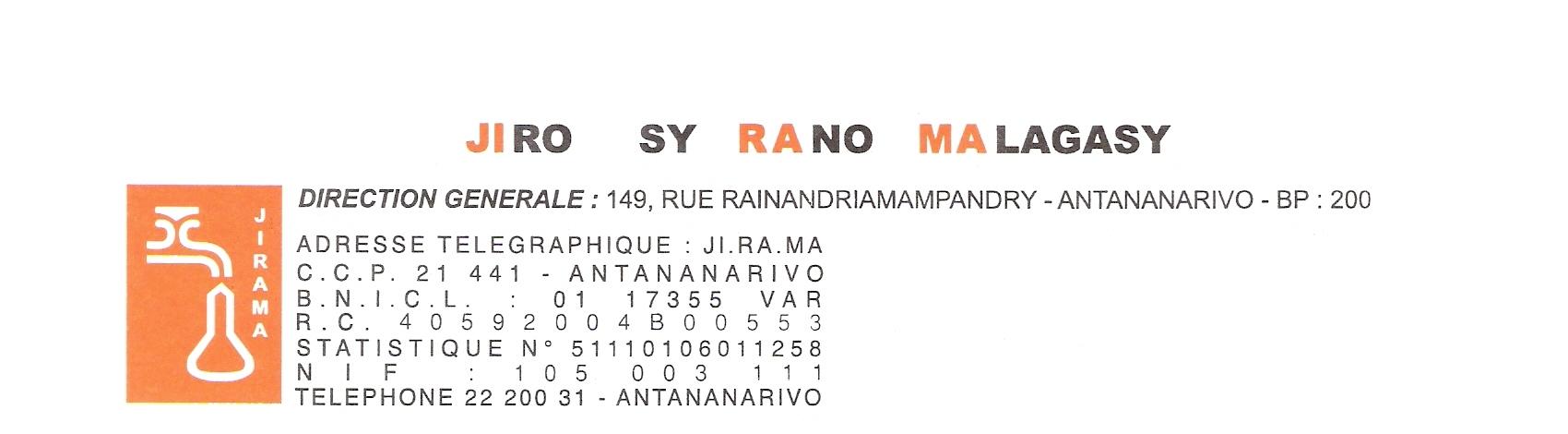 PROJET de Développement de l'Accès à l'Electricité au Moindre Coût (LEAD) P163870 Crédit IDA 6373 MGNOTIFICATION D’ATTRIBUTION DU CONTRATSELECTION SUR LA QUALIFICATION DES CONSULTANTS (SQC) N° X0122CObjet :  RECRUTEMENT D’UNE AGENCE DE COMMUNICATION EN APPUI A LA JIRAMA POUR LA COMMUNICATION AUTOUR DE OPTIMA BUSINESS, DES BRANCHEMENTS MORA ET BRANCHEMENTS EN CASCADE RELANCELe marché relatif au prestation citée en objet a été attribué à GRAND ANGLE SARL, à l’issue de l’évaluation des offres. Date notificationCONTRAT N° 1700CONTRAT N° 1700CONTRAT N° 1700Délai d’exécutionDate notificationTitulaireMonnaieMontantCINQ (05) mois23 Mars 2023GRAND ANGLEMGA999 999 288,00CINQ (05) mois